Beaconhill Primary School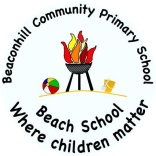 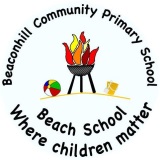 Year Four CurriculumScienceScienceArt and DesignComputingDesign and TechnologyDesign and TechnologyGeographyHistoryLanguagesMusicMusicPhysical EducationReligious EducationPSHEAutumnAnimals, including humansAnimals, including humansAbel Rodriguez:Drawing and PrintingCoding(Romans – British resistance, Boudica, Romanisation of Britain)Saxons.Beach vocabularyNumbers to 30. How does music bring us together?How does music bring us together?FootballMultiskillsHow special is the relationship Jews have with God?Being in My WorldAutumnAnimals, including humansAnimals, including humansAbel Rodriguez:Drawing and PrintingOnline SafetySpreadsheetsVikingsBeach vocabularyNumbers to 30. How does music connect us with the past?How does music connect us with the past?DanceWhat is the most significant part of the Christmas story for Christians today?Celebrating differencesSpringStates of MatterStates of MatterYayoi Kusama:Insects and SculptureSpreadsheetsWriting for different audiencesLoch Ness Monster – make a Loch Ness Monster out of felt – sewing activity.Loch Ness Monster – make a Loch Ness Monster out of felt – sewing activity.Name and locate countries in Europe. Understand latitude, longitude, equator, tropics.Scotland – study of human and physical features.Fieldwork study – tourism in Whitley Bay.Colours, greetings and healthHow does music make the world a better place?How does music make the world a better place?GymnasticsRugbyHow important is it for Jewish people to do what God asks them to do?Dreams and GoalsSpringSoundSoundYayoi Kusama:Insects and SculptureLogoLoch Ness Monster – make a Loch Ness Monster out of felt – sewing activity.Loch Ness Monster – make a Loch Ness Monster out of felt – sewing activity.Name and locate countries in Europe. Understand latitude, longitude, equator, tropics.Scotland – study of human and physical features.Fieldwork study – tourism in Whitley Bay.Animals, book creation, numbers to 50How does music teach us about our community?How does music teach us about our community?GymnasticsOAAIs forgiveness always possible?Healthy MeSummerLiving things and their habitatsLiving things and their habitatsMary Ann Rogers: PaintingAnimationScones – product testing, design, make, evaluate.TorchesScones – product testing, design, make, evaluate.TorchesSelf-portrait, adjective agreementHow does music shape our way of life?How does music shape our way of life?TennisGolfWhat is the best way for a Jew to show commitment to God?RelationshipsSummerElectricityElectricityMary Ann Rogers: PaintingEffective SearchHardware InvestigationScones – product testing, design, make, evaluate.TorchesScones – product testing, design, make, evaluate.TorchesSentence formation, jigsaw sentence writingHow does music connect us with The Environment?How does music connect us with The Environment?AthleticsDo people need to go to church to show they are Christians?Changing MeSubjectSubjectAutumnAutumnAutumnAutumnSpringSpringSpringSpringSpringSummerSummerSummerSummerSummerScienceScienceAnimals including Humansdescribe the simple functions of the basic parts of the digestive system in humansidentify the different types of teeth in humans and their simple functionsAnimals including Humansdescribe the simple functions of the basic parts of the digestive system in humansidentify the different types of teeth in humans and their simple functionsAnimals including Humansdescribe the simple functions of the basic parts of the digestive system in humansidentify the different types of teeth in humans and their simple functionsAnimals including Humansdescribe the simple functions of the basic parts of the digestive system in humansidentify the different types of teeth in humans and their simple functionsStates of Mattercompare and group materials together, according to whether they are solids, liquids or gasesobserve that some materials change state when they are heated or cooled, and measure or research the temperature at which this happens in degrees Celsius (°C)identify the part played by evaporation and condensation in the water cycle and associate the rate of evaporation with temperatureSoundidentify how sounds are made, associating some of them with something vibrating recognise that vibrations from sounds travel through a medium to the earfind patterns between the pitch of a sound and features of the object that produced itfind patterns between the volume of a sound and the strength of the vibrations that produced itrecognise that sounds get fainter as the distance from the sound source increases.States of Mattercompare and group materials together, according to whether they are solids, liquids or gasesobserve that some materials change state when they are heated or cooled, and measure or research the temperature at which this happens in degrees Celsius (°C)identify the part played by evaporation and condensation in the water cycle and associate the rate of evaporation with temperatureSoundidentify how sounds are made, associating some of them with something vibrating recognise that vibrations from sounds travel through a medium to the earfind patterns between the pitch of a sound and features of the object that produced itfind patterns between the volume of a sound and the strength of the vibrations that produced itrecognise that sounds get fainter as the distance from the sound source increases.States of Mattercompare and group materials together, according to whether they are solids, liquids or gasesobserve that some materials change state when they are heated or cooled, and measure or research the temperature at which this happens in degrees Celsius (°C)identify the part played by evaporation and condensation in the water cycle and associate the rate of evaporation with temperatureSoundidentify how sounds are made, associating some of them with something vibrating recognise that vibrations from sounds travel through a medium to the earfind patterns between the pitch of a sound and features of the object that produced itfind patterns between the volume of a sound and the strength of the vibrations that produced itrecognise that sounds get fainter as the distance from the sound source increases.States of Mattercompare and group materials together, according to whether they are solids, liquids or gasesobserve that some materials change state when they are heated or cooled, and measure or research the temperature at which this happens in degrees Celsius (°C)identify the part played by evaporation and condensation in the water cycle and associate the rate of evaporation with temperatureSoundidentify how sounds are made, associating some of them with something vibrating recognise that vibrations from sounds travel through a medium to the earfind patterns between the pitch of a sound and features of the object that produced itfind patterns between the volume of a sound and the strength of the vibrations that produced itrecognise that sounds get fainter as the distance from the sound source increases.States of Mattercompare and group materials together, according to whether they are solids, liquids or gasesobserve that some materials change state when they are heated or cooled, and measure or research the temperature at which this happens in degrees Celsius (°C)identify the part played by evaporation and condensation in the water cycle and associate the rate of evaporation with temperatureSoundidentify how sounds are made, associating some of them with something vibrating recognise that vibrations from sounds travel through a medium to the earfind patterns between the pitch of a sound and features of the object that produced itfind patterns between the volume of a sound and the strength of the vibrations that produced itrecognise that sounds get fainter as the distance from the sound source increases.Electricity.identify common appliances that run on electricity.construct a simple series electrical circuit, identifying and naming its basic parts, including cells, wires, bulbs, switches and buzzers. identify whether or not a lamp will light in a simple series circuit, based on whether or not the lamp is part of a complete loop with a battery .recognise that a switch opens and closes a circuit and associate this with whether or not a lamp lights in a simple series circuit.recognise some common conductors and insulators, and associate metals with being good conductorsLiving things and their habitatsrecognise that living things can be grouped in a variety of waysexplore and use classification keys to help group, identify and name a variety of living things in their local and wider environmentrecognise that environments can change and that this can sometimes pose dangers to living things.construct and interpret a variety of food chains, identifying producers, predators and prey.Electricity.identify common appliances that run on electricity.construct a simple series electrical circuit, identifying and naming its basic parts, including cells, wires, bulbs, switches and buzzers. identify whether or not a lamp will light in a simple series circuit, based on whether or not the lamp is part of a complete loop with a battery .recognise that a switch opens and closes a circuit and associate this with whether or not a lamp lights in a simple series circuit.recognise some common conductors and insulators, and associate metals with being good conductorsLiving things and their habitatsrecognise that living things can be grouped in a variety of waysexplore and use classification keys to help group, identify and name a variety of living things in their local and wider environmentrecognise that environments can change and that this can sometimes pose dangers to living things.construct and interpret a variety of food chains, identifying producers, predators and prey.Electricity.identify common appliances that run on electricity.construct a simple series electrical circuit, identifying and naming its basic parts, including cells, wires, bulbs, switches and buzzers. identify whether or not a lamp will light in a simple series circuit, based on whether or not the lamp is part of a complete loop with a battery .recognise that a switch opens and closes a circuit and associate this with whether or not a lamp lights in a simple series circuit.recognise some common conductors and insulators, and associate metals with being good conductorsLiving things and their habitatsrecognise that living things can be grouped in a variety of waysexplore and use classification keys to help group, identify and name a variety of living things in their local and wider environmentrecognise that environments can change and that this can sometimes pose dangers to living things.construct and interpret a variety of food chains, identifying producers, predators and prey.Electricity.identify common appliances that run on electricity.construct a simple series electrical circuit, identifying and naming its basic parts, including cells, wires, bulbs, switches and buzzers. identify whether or not a lamp will light in a simple series circuit, based on whether or not the lamp is part of a complete loop with a battery .recognise that a switch opens and closes a circuit and associate this with whether or not a lamp lights in a simple series circuit.recognise some common conductors and insulators, and associate metals with being good conductorsLiving things and their habitatsrecognise that living things can be grouped in a variety of waysexplore and use classification keys to help group, identify and name a variety of living things in their local and wider environmentrecognise that environments can change and that this can sometimes pose dangers to living things.construct and interpret a variety of food chains, identifying producers, predators and prey.Electricity.identify common appliances that run on electricity.construct a simple series electrical circuit, identifying and naming its basic parts, including cells, wires, bulbs, switches and buzzers. identify whether or not a lamp will light in a simple series circuit, based on whether or not the lamp is part of a complete loop with a battery .recognise that a switch opens and closes a circuit and associate this with whether or not a lamp lights in a simple series circuit.recognise some common conductors and insulators, and associate metals with being good conductorsLiving things and their habitatsrecognise that living things can be grouped in a variety of waysexplore and use classification keys to help group, identify and name a variety of living things in their local and wider environmentrecognise that environments can change and that this can sometimes pose dangers to living things.construct and interpret a variety of food chains, identifying producers, predators and prey.ScienceScienceWorking Scientificallyasking relevant questions and using different types of scientific enquiries to answer themsetting up simple practical enquiries, comparative and fair testsmaking systematic and careful observations and, where appropriate, taking accurate measurements using standard units, using a range of equipment, including thermometers and data loggersgathering, recording, classifying and presenting data in a variety of ways to help in answering questionsrecording findings using simple scientific language, drawings, labelled diagrams, keys, bar charts, and tablesreporting on findings from enquiries, including oral and written explanations, displays or presentations of results and conclusionsusing results to draw simple conclusions, make predictions for new values, suggest improvements and raise further questionsidentifying differences, similarities or changes related to simple scientific ideas and processesusing straightforward scientific evidence to answer questions or to support their findings.Working Scientificallyasking relevant questions and using different types of scientific enquiries to answer themsetting up simple practical enquiries, comparative and fair testsmaking systematic and careful observations and, where appropriate, taking accurate measurements using standard units, using a range of equipment, including thermometers and data loggersgathering, recording, classifying and presenting data in a variety of ways to help in answering questionsrecording findings using simple scientific language, drawings, labelled diagrams, keys, bar charts, and tablesreporting on findings from enquiries, including oral and written explanations, displays or presentations of results and conclusionsusing results to draw simple conclusions, make predictions for new values, suggest improvements and raise further questionsidentifying differences, similarities or changes related to simple scientific ideas and processesusing straightforward scientific evidence to answer questions or to support their findings.Working Scientificallyasking relevant questions and using different types of scientific enquiries to answer themsetting up simple practical enquiries, comparative and fair testsmaking systematic and careful observations and, where appropriate, taking accurate measurements using standard units, using a range of equipment, including thermometers and data loggersgathering, recording, classifying and presenting data in a variety of ways to help in answering questionsrecording findings using simple scientific language, drawings, labelled diagrams, keys, bar charts, and tablesreporting on findings from enquiries, including oral and written explanations, displays or presentations of results and conclusionsusing results to draw simple conclusions, make predictions for new values, suggest improvements and raise further questionsidentifying differences, similarities or changes related to simple scientific ideas and processesusing straightforward scientific evidence to answer questions or to support their findings.Working Scientificallyasking relevant questions and using different types of scientific enquiries to answer themsetting up simple practical enquiries, comparative and fair testsmaking systematic and careful observations and, where appropriate, taking accurate measurements using standard units, using a range of equipment, including thermometers and data loggersgathering, recording, classifying and presenting data in a variety of ways to help in answering questionsrecording findings using simple scientific language, drawings, labelled diagrams, keys, bar charts, and tablesreporting on findings from enquiries, including oral and written explanations, displays or presentations of results and conclusionsusing results to draw simple conclusions, make predictions for new values, suggest improvements and raise further questionsidentifying differences, similarities or changes related to simple scientific ideas and processesusing straightforward scientific evidence to answer questions or to support their findings.Working Scientificallyasking relevant questions and using different types of scientific enquiries to answer themsetting up simple practical enquiries, comparative and fair testsmaking systematic and careful observations and, where appropriate, taking accurate measurements using standard units, using a range of equipment, including thermometers and data loggersgathering, recording, classifying and presenting data in a variety of ways to help in answering questionsrecording findings using simple scientific language, drawings, labelled diagrams, keys, bar charts, and tablesreporting on findings from enquiries, including oral and written explanations, displays or presentations of results and conclusionsusing results to draw simple conclusions, make predictions for new values, suggest improvements and raise further questionsidentifying differences, similarities or changes related to simple scientific ideas and processesusing straightforward scientific evidence to answer questions or to support their findings.Working Scientificallyasking relevant questions and using different types of scientific enquiries to answer themsetting up simple practical enquiries, comparative and fair testsmaking systematic and careful observations and, where appropriate, taking accurate measurements using standard units, using a range of equipment, including thermometers and data loggersgathering, recording, classifying and presenting data in a variety of ways to help in answering questionsrecording findings using simple scientific language, drawings, labelled diagrams, keys, bar charts, and tablesreporting on findings from enquiries, including oral and written explanations, displays or presentations of results and conclusionsusing results to draw simple conclusions, make predictions for new values, suggest improvements and raise further questionsidentifying differences, similarities or changes related to simple scientific ideas and processesusing straightforward scientific evidence to answer questions or to support their findings.Working Scientificallyasking relevant questions and using different types of scientific enquiries to answer themsetting up simple practical enquiries, comparative and fair testsmaking systematic and careful observations and, where appropriate, taking accurate measurements using standard units, using a range of equipment, including thermometers and data loggersgathering, recording, classifying and presenting data in a variety of ways to help in answering questionsrecording findings using simple scientific language, drawings, labelled diagrams, keys, bar charts, and tablesreporting on findings from enquiries, including oral and written explanations, displays or presentations of results and conclusionsusing results to draw simple conclusions, make predictions for new values, suggest improvements and raise further questionsidentifying differences, similarities or changes related to simple scientific ideas and processesusing straightforward scientific evidence to answer questions or to support their findings.Working Scientificallyasking relevant questions and using different types of scientific enquiries to answer themsetting up simple practical enquiries, comparative and fair testsmaking systematic and careful observations and, where appropriate, taking accurate measurements using standard units, using a range of equipment, including thermometers and data loggersgathering, recording, classifying and presenting data in a variety of ways to help in answering questionsrecording findings using simple scientific language, drawings, labelled diagrams, keys, bar charts, and tablesreporting on findings from enquiries, including oral and written explanations, displays or presentations of results and conclusionsusing results to draw simple conclusions, make predictions for new values, suggest improvements and raise further questionsidentifying differences, similarities or changes related to simple scientific ideas and processesusing straightforward scientific evidence to answer questions or to support their findings.Working Scientificallyasking relevant questions and using different types of scientific enquiries to answer themsetting up simple practical enquiries, comparative and fair testsmaking systematic and careful observations and, where appropriate, taking accurate measurements using standard units, using a range of equipment, including thermometers and data loggersgathering, recording, classifying and presenting data in a variety of ways to help in answering questionsrecording findings using simple scientific language, drawings, labelled diagrams, keys, bar charts, and tablesreporting on findings from enquiries, including oral and written explanations, displays or presentations of results and conclusionsusing results to draw simple conclusions, make predictions for new values, suggest improvements and raise further questionsidentifying differences, similarities or changes related to simple scientific ideas and processesusing straightforward scientific evidence to answer questions or to support their findings.Working Scientificallyasking relevant questions and using different types of scientific enquiries to answer themsetting up simple practical enquiries, comparative and fair testsmaking systematic and careful observations and, where appropriate, taking accurate measurements using standard units, using a range of equipment, including thermometers and data loggersgathering, recording, classifying and presenting data in a variety of ways to help in answering questionsrecording findings using simple scientific language, drawings, labelled diagrams, keys, bar charts, and tablesreporting on findings from enquiries, including oral and written explanations, displays or presentations of results and conclusionsusing results to draw simple conclusions, make predictions for new values, suggest improvements and raise further questionsidentifying differences, similarities or changes related to simple scientific ideas and processesusing straightforward scientific evidence to answer questions or to support their findings.Working Scientificallyasking relevant questions and using different types of scientific enquiries to answer themsetting up simple practical enquiries, comparative and fair testsmaking systematic and careful observations and, where appropriate, taking accurate measurements using standard units, using a range of equipment, including thermometers and data loggersgathering, recording, classifying and presenting data in a variety of ways to help in answering questionsrecording findings using simple scientific language, drawings, labelled diagrams, keys, bar charts, and tablesreporting on findings from enquiries, including oral and written explanations, displays or presentations of results and conclusionsusing results to draw simple conclusions, make predictions for new values, suggest improvements and raise further questionsidentifying differences, similarities or changes related to simple scientific ideas and processesusing straightforward scientific evidence to answer questions or to support their findings.Working Scientificallyasking relevant questions and using different types of scientific enquiries to answer themsetting up simple practical enquiries, comparative and fair testsmaking systematic and careful observations and, where appropriate, taking accurate measurements using standard units, using a range of equipment, including thermometers and data loggersgathering, recording, classifying and presenting data in a variety of ways to help in answering questionsrecording findings using simple scientific language, drawings, labelled diagrams, keys, bar charts, and tablesreporting on findings from enquiries, including oral and written explanations, displays or presentations of results and conclusionsusing results to draw simple conclusions, make predictions for new values, suggest improvements and raise further questionsidentifying differences, similarities or changes related to simple scientific ideas and processesusing straightforward scientific evidence to answer questions or to support their findings.Working Scientificallyasking relevant questions and using different types of scientific enquiries to answer themsetting up simple practical enquiries, comparative and fair testsmaking systematic and careful observations and, where appropriate, taking accurate measurements using standard units, using a range of equipment, including thermometers and data loggersgathering, recording, classifying and presenting data in a variety of ways to help in answering questionsrecording findings using simple scientific language, drawings, labelled diagrams, keys, bar charts, and tablesreporting on findings from enquiries, including oral and written explanations, displays or presentations of results and conclusionsusing results to draw simple conclusions, make predictions for new values, suggest improvements and raise further questionsidentifying differences, similarities or changes related to simple scientific ideas and processesusing straightforward scientific evidence to answer questions or to support their findings.Working Scientificallyasking relevant questions and using different types of scientific enquiries to answer themsetting up simple practical enquiries, comparative and fair testsmaking systematic and careful observations and, where appropriate, taking accurate measurements using standard units, using a range of equipment, including thermometers and data loggersgathering, recording, classifying and presenting data in a variety of ways to help in answering questionsrecording findings using simple scientific language, drawings, labelled diagrams, keys, bar charts, and tablesreporting on findings from enquiries, including oral and written explanations, displays or presentations of results and conclusionsusing results to draw simple conclusions, make predictions for new values, suggest improvements and raise further questionsidentifying differences, similarities or changes related to simple scientific ideas and processesusing straightforward scientific evidence to answer questions or to support their findings.Art and DesignArt and DesignAbel Rodriguez: Drawing and PrintingAbel Rodriguez: Drawing and PrintingAbel Rodriguez: Drawing and PrintingAbel Rodriguez: Drawing and PrintingYayoi Kusama: Insects and SculptureYayoi Kusama: Insects and SculptureYayoi Kusama: Insects and SculptureYayoi Kusama: Insects and SculptureYayoi Kusama: Insects and SculptureMary Ann Rogers: PaintingMary Ann Rogers: PaintingMary Ann Rogers: PaintingMary Ann Rogers: PaintingMary Ann Rogers: PaintingComputingComputingSaxon PowerPoints, E-Safetyunderstand computer networks, including the internet; how they can provide multiple services, such as the World Wide Web, and the opportunities they offer for communication and collaborationuse search technologies effectively, appreciate how results are selected and ranked, and be discerning in evaluating digital contentselect, use and combine a variety of software (including internet services) on a range of digital devices to design and create a range of programs, systems and content that accomplish given goals, including collecting, analysing, evaluating and presenting data and informationuse technology safely, respectfully and responsibly; recognise acceptable/unacceptable behaviour; identify a range of ways to report concerns about content and contactSaxon PowerPoints, E-Safetyunderstand computer networks, including the internet; how they can provide multiple services, such as the World Wide Web, and the opportunities they offer for communication and collaborationuse search technologies effectively, appreciate how results are selected and ranked, and be discerning in evaluating digital contentselect, use and combine a variety of software (including internet services) on a range of digital devices to design and create a range of programs, systems and content that accomplish given goals, including collecting, analysing, evaluating and presenting data and informationuse technology safely, respectfully and responsibly; recognise acceptable/unacceptable behaviour; identify a range of ways to report concerns about content and contactSaxon PowerPoints, E-Safetyunderstand computer networks, including the internet; how they can provide multiple services, such as the World Wide Web, and the opportunities they offer for communication and collaborationuse search technologies effectively, appreciate how results are selected and ranked, and be discerning in evaluating digital contentselect, use and combine a variety of software (including internet services) on a range of digital devices to design and create a range of programs, systems and content that accomplish given goals, including collecting, analysing, evaluating and presenting data and informationuse technology safely, respectfully and responsibly; recognise acceptable/unacceptable behaviour; identify a range of ways to report concerns about content and contactSaxon PowerPoints, E-Safetyunderstand computer networks, including the internet; how they can provide multiple services, such as the World Wide Web, and the opportunities they offer for communication and collaborationuse search technologies effectively, appreciate how results are selected and ranked, and be discerning in evaluating digital contentselect, use and combine a variety of software (including internet services) on a range of digital devices to design and create a range of programs, systems and content that accomplish given goals, including collecting, analysing, evaluating and presenting data and informationuse technology safely, respectfully and responsibly; recognise acceptable/unacceptable behaviour; identify a range of ways to report concerns about content and contactEdinburgh information leaflets – Publisherunderstand computer networks, including the internet; how they can provide multiple services, such as the World Wide Web, and the opportunities they offer for communication and collaborationuse search technologies effectively, appreciate how results are selected and ranked, and be discerning in evaluating digital contentselect, use and combine a variety of software (including internet services) on a range of digital devices to design and create a range of programs, systems and content that accomplish given goals, including collecting, analysing, evaluating and presenting data and informationEdinburgh information leaflets – Publisherunderstand computer networks, including the internet; how they can provide multiple services, such as the World Wide Web, and the opportunities they offer for communication and collaborationuse search technologies effectively, appreciate how results are selected and ranked, and be discerning in evaluating digital contentselect, use and combine a variety of software (including internet services) on a range of digital devices to design and create a range of programs, systems and content that accomplish given goals, including collecting, analysing, evaluating and presenting data and informationEdinburgh information leaflets – Publisherunderstand computer networks, including the internet; how they can provide multiple services, such as the World Wide Web, and the opportunities they offer for communication and collaborationuse search technologies effectively, appreciate how results are selected and ranked, and be discerning in evaluating digital contentselect, use and combine a variety of software (including internet services) on a range of digital devices to design and create a range of programs, systems and content that accomplish given goals, including collecting, analysing, evaluating and presenting data and informationEdinburgh information leaflets – Publisherunderstand computer networks, including the internet; how they can provide multiple services, such as the World Wide Web, and the opportunities they offer for communication and collaborationuse search technologies effectively, appreciate how results are selected and ranked, and be discerning in evaluating digital contentselect, use and combine a variety of software (including internet services) on a range of digital devices to design and create a range of programs, systems and content that accomplish given goals, including collecting, analysing, evaluating and presenting data and informationEdinburgh information leaflets – Publisherunderstand computer networks, including the internet; how they can provide multiple services, such as the World Wide Web, and the opportunities they offer for communication and collaborationuse search technologies effectively, appreciate how results are selected and ranked, and be discerning in evaluating digital contentselect, use and combine a variety of software (including internet services) on a range of digital devices to design and create a range of programs, systems and content that accomplish given goals, including collecting, analysing, evaluating and presenting data and informationScratch, Data Loggingdesign, write and debug programs that accomplish specific goals, including controlling or simulating physical systems; solve problems by decomposing them into smaller partsuse sequence, selection, and repetition in programs; work with variables and various forms of input and outputuse logical reasoning to explain how some simple algorithms work and to detect and correct errors in algorithms and programsselect, use and combine a variety of software (including internet services) on a range of digital devices to design and create a range of programs, systems and content that accomplish given goals, including collecting, analysing, evaluating and presenting data and informationScratch, Data Loggingdesign, write and debug programs that accomplish specific goals, including controlling or simulating physical systems; solve problems by decomposing them into smaller partsuse sequence, selection, and repetition in programs; work with variables and various forms of input and outputuse logical reasoning to explain how some simple algorithms work and to detect and correct errors in algorithms and programsselect, use and combine a variety of software (including internet services) on a range of digital devices to design and create a range of programs, systems and content that accomplish given goals, including collecting, analysing, evaluating and presenting data and informationScratch, Data Loggingdesign, write and debug programs that accomplish specific goals, including controlling or simulating physical systems; solve problems by decomposing them into smaller partsuse sequence, selection, and repetition in programs; work with variables and various forms of input and outputuse logical reasoning to explain how some simple algorithms work and to detect and correct errors in algorithms and programsselect, use and combine a variety of software (including internet services) on a range of digital devices to design and create a range of programs, systems and content that accomplish given goals, including collecting, analysing, evaluating and presenting data and informationScratch, Data Loggingdesign, write and debug programs that accomplish specific goals, including controlling or simulating physical systems; solve problems by decomposing them into smaller partsuse sequence, selection, and repetition in programs; work with variables and various forms of input and outputuse logical reasoning to explain how some simple algorithms work and to detect and correct errors in algorithms and programsselect, use and combine a variety of software (including internet services) on a range of digital devices to design and create a range of programs, systems and content that accomplish given goals, including collecting, analysing, evaluating and presenting data and informationScratch, Data Loggingdesign, write and debug programs that accomplish specific goals, including controlling or simulating physical systems; solve problems by decomposing them into smaller partsuse sequence, selection, and repetition in programs; work with variables and various forms of input and outputuse logical reasoning to explain how some simple algorithms work and to detect and correct errors in algorithms and programsselect, use and combine a variety of software (including internet services) on a range of digital devices to design and create a range of programs, systems and content that accomplish given goals, including collecting, analysing, evaluating and presenting data and informationDesign and TechnologyDesign and TechnologyLoch Ness MonstersDESIGN, MAKE and EVALUATE a Loch Ness Monster – focus materials used and joining parts together by sewing.use research and develop design criteria to inform the design of innovative, functional, appealing products that are fit for purpose, aimed at particular individuals or groups generate, develop, model and communicate their ideas through discussion, annotated sketchesselect from and use a wider range of tools and equipment to perform practical tasks [for example, cutting, shaping, joining and finishing], accurately select from and use a wider range of materials and components, including construction materials and textiles, according to their functional properties and aesthetic qualitiesinvestigate and analyse a range of existing productsevaluate their ideas and products against their own design criteria and consider the views of others to improve their workapply their understanding of how to strengthen, stiffen and reinforce their product. Loch Ness MonstersDESIGN, MAKE and EVALUATE a Loch Ness Monster – focus materials used and joining parts together by sewing.use research and develop design criteria to inform the design of innovative, functional, appealing products that are fit for purpose, aimed at particular individuals or groups generate, develop, model and communicate their ideas through discussion, annotated sketchesselect from and use a wider range of tools and equipment to perform practical tasks [for example, cutting, shaping, joining and finishing], accurately select from and use a wider range of materials and components, including construction materials and textiles, according to their functional properties and aesthetic qualitiesinvestigate and analyse a range of existing productsevaluate their ideas and products against their own design criteria and consider the views of others to improve their workapply their understanding of how to strengthen, stiffen and reinforce their product. Loch Ness MonstersDESIGN, MAKE and EVALUATE a Loch Ness Monster – focus materials used and joining parts together by sewing.use research and develop design criteria to inform the design of innovative, functional, appealing products that are fit for purpose, aimed at particular individuals or groups generate, develop, model and communicate their ideas through discussion, annotated sketchesselect from and use a wider range of tools and equipment to perform practical tasks [for example, cutting, shaping, joining and finishing], accurately select from and use a wider range of materials and components, including construction materials and textiles, according to their functional properties and aesthetic qualitiesinvestigate and analyse a range of existing productsevaluate their ideas and products against their own design criteria and consider the views of others to improve their workapply their understanding of how to strengthen, stiffen and reinforce their product. Loch Ness MonstersDESIGN, MAKE and EVALUATE a Loch Ness Monster – focus materials used and joining parts together by sewing.use research and develop design criteria to inform the design of innovative, functional, appealing products that are fit for purpose, aimed at particular individuals or groups generate, develop, model and communicate their ideas through discussion, annotated sketchesselect from and use a wider range of tools and equipment to perform practical tasks [for example, cutting, shaping, joining and finishing], accurately select from and use a wider range of materials and components, including construction materials and textiles, according to their functional properties and aesthetic qualitiesinvestigate and analyse a range of existing productsevaluate their ideas and products against their own design criteria and consider the views of others to improve their workapply their understanding of how to strengthen, stiffen and reinforce their product. Loch Ness MonstersDESIGN, MAKE and EVALUATE a Loch Ness Monster – focus materials used and joining parts together by sewing.use research and develop design criteria to inform the design of innovative, functional, appealing products that are fit for purpose, aimed at particular individuals or groups generate, develop, model and communicate their ideas through discussion, annotated sketchesselect from and use a wider range of tools and equipment to perform practical tasks [for example, cutting, shaping, joining and finishing], accurately select from and use a wider range of materials and components, including construction materials and textiles, according to their functional properties and aesthetic qualitiesinvestigate and analyse a range of existing productsevaluate their ideas and products against their own design criteria and consider the views of others to improve their workapply their understanding of how to strengthen, stiffen and reinforce their product. Sconesunderstand and apply the principles of a healthy and varied dietunderstand that you are allowed some “treats” and these can be made healthier.product research know where ingredients for scones come from.understand the method of making sconesevaluate their food and that of others.Sconesunderstand and apply the principles of a healthy and varied dietunderstand that you are allowed some “treats” and these can be made healthier.product research know where ingredients for scones come from.understand the method of making sconesevaluate their food and that of others.Sconesunderstand and apply the principles of a healthy and varied dietunderstand that you are allowed some “treats” and these can be made healthier.product research know where ingredients for scones come from.understand the method of making sconesevaluate their food and that of others.Sconesunderstand and apply the principles of a healthy and varied dietunderstand that you are allowed some “treats” and these can be made healthier.product research know where ingredients for scones come from.understand the method of making sconesevaluate their food and that of others.Sconesunderstand and apply the principles of a healthy and varied dietunderstand that you are allowed some “treats” and these can be made healthier.product research know where ingredients for scones come from.understand the method of making sconesevaluate their food and that of others.GeographyGeographyRegions of the UK, ScotlandName and locate the countries in Europe.Name and locate cities in Scotland and identify human and physical characteristics, key topographical features (including hills, mountains, coasts and rivers), and land-use patterns; and understand how some of these aspects have changed over time identify the position and significance of latitude, longitude, Equator, Northern Hemisphere, Southern Hemisphere, the Tropics of Cancer and Capricorn, Arctic and Antarctic Circle, the Prime/Greenwich Meridian and time zones (including day and night) understand geographical similarities and differences through the study of human and physical geography of a region of the United Kingdom (Scotland, focusing on Edinburgh) describe and understand key aspects of human geography, including: types of settlement and land use and the distribution of natural resources including energy and food(Focus on Scotland and the oil industry, tourism, golf and traditional Scottish food products, such as haggis, shortbread and salmon). use maps, atlases, globes and digital/computer mapping to locate and describe features studied use the eight points of a compass symbols, and keys (including the use of Ordnance Survey maps) to build their knowledge of the United Kingdom and the wider world Use co-ordinates in the study of Edinburgh City Centre.Field work – questionnaire given to people in Whitley Bay with a focus on tourism.Regions of the UK, ScotlandName and locate the countries in Europe.Name and locate cities in Scotland and identify human and physical characteristics, key topographical features (including hills, mountains, coasts and rivers), and land-use patterns; and understand how some of these aspects have changed over time identify the position and significance of latitude, longitude, Equator, Northern Hemisphere, Southern Hemisphere, the Tropics of Cancer and Capricorn, Arctic and Antarctic Circle, the Prime/Greenwich Meridian and time zones (including day and night) understand geographical similarities and differences through the study of human and physical geography of a region of the United Kingdom (Scotland, focusing on Edinburgh) describe and understand key aspects of human geography, including: types of settlement and land use and the distribution of natural resources including energy and food(Focus on Scotland and the oil industry, tourism, golf and traditional Scottish food products, such as haggis, shortbread and salmon). use maps, atlases, globes and digital/computer mapping to locate and describe features studied use the eight points of a compass symbols, and keys (including the use of Ordnance Survey maps) to build their knowledge of the United Kingdom and the wider world Use co-ordinates in the study of Edinburgh City Centre.Field work – questionnaire given to people in Whitley Bay with a focus on tourism.Regions of the UK, ScotlandName and locate the countries in Europe.Name and locate cities in Scotland and identify human and physical characteristics, key topographical features (including hills, mountains, coasts and rivers), and land-use patterns; and understand how some of these aspects have changed over time identify the position and significance of latitude, longitude, Equator, Northern Hemisphere, Southern Hemisphere, the Tropics of Cancer and Capricorn, Arctic and Antarctic Circle, the Prime/Greenwich Meridian and time zones (including day and night) understand geographical similarities and differences through the study of human and physical geography of a region of the United Kingdom (Scotland, focusing on Edinburgh) describe and understand key aspects of human geography, including: types of settlement and land use and the distribution of natural resources including energy and food(Focus on Scotland and the oil industry, tourism, golf and traditional Scottish food products, such as haggis, shortbread and salmon). use maps, atlases, globes and digital/computer mapping to locate and describe features studied use the eight points of a compass symbols, and keys (including the use of Ordnance Survey maps) to build their knowledge of the United Kingdom and the wider world Use co-ordinates in the study of Edinburgh City Centre.Field work – questionnaire given to people in Whitley Bay with a focus on tourism.Regions of the UK, ScotlandName and locate the countries in Europe.Name and locate cities in Scotland and identify human and physical characteristics, key topographical features (including hills, mountains, coasts and rivers), and land-use patterns; and understand how some of these aspects have changed over time identify the position and significance of latitude, longitude, Equator, Northern Hemisphere, Southern Hemisphere, the Tropics of Cancer and Capricorn, Arctic and Antarctic Circle, the Prime/Greenwich Meridian and time zones (including day and night) understand geographical similarities and differences through the study of human and physical geography of a region of the United Kingdom (Scotland, focusing on Edinburgh) describe and understand key aspects of human geography, including: types of settlement and land use and the distribution of natural resources including energy and food(Focus on Scotland and the oil industry, tourism, golf and traditional Scottish food products, such as haggis, shortbread and salmon). use maps, atlases, globes and digital/computer mapping to locate and describe features studied use the eight points of a compass symbols, and keys (including the use of Ordnance Survey maps) to build their knowledge of the United Kingdom and the wider world Use co-ordinates in the study of Edinburgh City Centre.Field work – questionnaire given to people in Whitley Bay with a focus on tourism.Regions of the UK, ScotlandName and locate the countries in Europe.Name and locate cities in Scotland and identify human and physical characteristics, key topographical features (including hills, mountains, coasts and rivers), and land-use patterns; and understand how some of these aspects have changed over time identify the position and significance of latitude, longitude, Equator, Northern Hemisphere, Southern Hemisphere, the Tropics of Cancer and Capricorn, Arctic and Antarctic Circle, the Prime/Greenwich Meridian and time zones (including day and night) understand geographical similarities and differences through the study of human and physical geography of a region of the United Kingdom (Scotland, focusing on Edinburgh) describe and understand key aspects of human geography, including: types of settlement and land use and the distribution of natural resources including energy and food(Focus on Scotland and the oil industry, tourism, golf and traditional Scottish food products, such as haggis, shortbread and salmon). use maps, atlases, globes and digital/computer mapping to locate and describe features studied use the eight points of a compass symbols, and keys (including the use of Ordnance Survey maps) to build their knowledge of the United Kingdom and the wider world Use co-ordinates in the study of Edinburgh City Centre.Field work – questionnaire given to people in Whitley Bay with a focus on tourism.HistoryHistoryRomans, Saxons, Vikings(First 3 weeks - building on work done in Year 3 in Summer term on The Romans – British resistance – Boudica, Romanisation of Britain).Britain’s settlement by Anglo-Saxons and Scots Roman withdrawal from Britain in c. AD 410 and the fall of the western Roman Empire Anglo-Saxon invasions, settlements and kingdoms: place names and village life Anglo-Saxon art and culture Christian conversion – St. Aidan, St. Cuthbert and Lindisfarne. The Viking and Anglo-Saxon struggle for the Kingdom of England to the time of Edward the Confessor Viking raids and invasion Resistance by Alfred the Great and Athelstan, first king of England further Viking invasions and Danegeld Anglo-Saxon laws and justice Edward the Confessor and his death in 1066 Romans, Saxons, Vikings(First 3 weeks - building on work done in Year 3 in Summer term on The Romans – British resistance – Boudica, Romanisation of Britain).Britain’s settlement by Anglo-Saxons and Scots Roman withdrawal from Britain in c. AD 410 and the fall of the western Roman Empire Anglo-Saxon invasions, settlements and kingdoms: place names and village life Anglo-Saxon art and culture Christian conversion – St. Aidan, St. Cuthbert and Lindisfarne. The Viking and Anglo-Saxon struggle for the Kingdom of England to the time of Edward the Confessor Viking raids and invasion Resistance by Alfred the Great and Athelstan, first king of England further Viking invasions and Danegeld Anglo-Saxon laws and justice Edward the Confessor and his death in 1066 Romans, Saxons, Vikings(First 3 weeks - building on work done in Year 3 in Summer term on The Romans – British resistance – Boudica, Romanisation of Britain).Britain’s settlement by Anglo-Saxons and Scots Roman withdrawal from Britain in c. AD 410 and the fall of the western Roman Empire Anglo-Saxon invasions, settlements and kingdoms: place names and village life Anglo-Saxon art and culture Christian conversion – St. Aidan, St. Cuthbert and Lindisfarne. The Viking and Anglo-Saxon struggle for the Kingdom of England to the time of Edward the Confessor Viking raids and invasion Resistance by Alfred the Great and Athelstan, first king of England further Viking invasions and Danegeld Anglo-Saxon laws and justice Edward the Confessor and his death in 1066 Romans, Saxons, Vikings(First 3 weeks - building on work done in Year 3 in Summer term on The Romans – British resistance – Boudica, Romanisation of Britain).Britain’s settlement by Anglo-Saxons and Scots Roman withdrawal from Britain in c. AD 410 and the fall of the western Roman Empire Anglo-Saxon invasions, settlements and kingdoms: place names and village life Anglo-Saxon art and culture Christian conversion – St. Aidan, St. Cuthbert and Lindisfarne. The Viking and Anglo-Saxon struggle for the Kingdom of England to the time of Edward the Confessor Viking raids and invasion Resistance by Alfred the Great and Athelstan, first king of England further Viking invasions and Danegeld Anglo-Saxon laws and justice Edward the Confessor and his death in 1066 LanguagesFrench LanguagesFrench (with AR)Numbers to 20ColoursGreetings(with AR)Numbers to 20ColoursGreetings(with AR)Numbers to 20ColoursGreetings(with AR)Numbers to 20ColoursGreetings(With Mrs. Taylor – Language specialist)Greetings and nameHealth and coloursMini book (Ours Brun)Numbers 11 to 20(With Mrs. Taylor – Language specialist)Greetings and nameHealth and coloursMini book (Ours Brun)Numbers 11 to 20(With Mrs. Taylor – Language specialist)Greetings and nameHealth and coloursMini book (Ours Brun)Numbers 11 to 20(With Mrs. Taylor – Language specialist)Greetings and nameHealth and coloursMini book (Ours Brun)Numbers 11 to 20(With Mrs. Taylor – Language specialist)Greetings and nameHealth and coloursMini book (Ours Brun)Numbers 11 to 20Label a self-portrait (Mon visage)Adjective agreement (monster vert)Vocabulary acquisition (monster vert)Sentence formation(monstre vert)Fact finding (La France)Writing (Le pont d’Avignon)Prepositions (Sur sous, Les monuments)Label a self-portrait (Mon visage)Adjective agreement (monster vert)Vocabulary acquisition (monster vert)Sentence formation(monstre vert)Fact finding (La France)Writing (Le pont d’Avignon)Prepositions (Sur sous, Les monuments)Label a self-portrait (Mon visage)Adjective agreement (monster vert)Vocabulary acquisition (monster vert)Sentence formation(monstre vert)Fact finding (La France)Writing (Le pont d’Avignon)Prepositions (Sur sous, Les monuments)Label a self-portrait (Mon visage)Adjective agreement (monster vert)Vocabulary acquisition (monster vert)Sentence formation(monstre vert)Fact finding (La France)Writing (Le pont d’Avignon)Prepositions (Sur sous, Les monuments)Label a self-portrait (Mon visage)Adjective agreement (monster vert)Vocabulary acquisition (monster vert)Sentence formation(monstre vert)Fact finding (La France)Writing (Le pont d’Avignon)Prepositions (Sur sous, Les monuments)MusicMusicHow does music bring us together?How does music connect us with the past?How does music bring us together?How does music connect us with the past?How does music bring us together?How does music connect us with the past?How does music bring us together?How does music connect us with the past?How does music make the world a better place?How does music teach us about our community?How does music make the world a better place?How does music teach us about our community?How does music make the world a better place?How does music teach us about our community?How does music make the world a better place?How does music teach us about our community?How does music make the world a better place?How does music teach us about our community?How does music shape our way of life?How does music connect us with the environment?How does music shape our way of life?How does music connect us with the environment?How does music shape our way of life?How does music connect us with the environment?How does music shape our way of life?How does music connect us with the environment?How does music shape our way of life?How does music connect us with the environment?Physical EducationPhysical EducationFootball, Multi-skills, Danceuse running, jumping, throwing and catching in isolation and in combinationplay competitive games, and apply basic principles suitable for attacking and defendingdevelop flexibility, strength, technique, control and balance perform dances using a range of movement patternscompare their performances with previous ones and demonstrate improvement to achieve their personal best.Football, Multi-skills, Danceuse running, jumping, throwing and catching in isolation and in combinationplay competitive games, and apply basic principles suitable for attacking and defendingdevelop flexibility, strength, technique, control and balance perform dances using a range of movement patternscompare their performances with previous ones and demonstrate improvement to achieve their personal best.Football, Multi-skills, Danceuse running, jumping, throwing and catching in isolation and in combinationplay competitive games, and apply basic principles suitable for attacking and defendingdevelop flexibility, strength, technique, control and balance perform dances using a range of movement patternscompare their performances with previous ones and demonstrate improvement to achieve their personal best.Football, Multi-skills, Danceuse running, jumping, throwing and catching in isolation and in combinationplay competitive games, and apply basic principles suitable for attacking and defendingdevelop flexibility, strength, technique, control and balance perform dances using a range of movement patternscompare their performances with previous ones and demonstrate improvement to achieve their personal best.Gymnastics, Rugby, OAAuse running, jumping, throwing and catching in isolation and in combinationplay competitive games, , and apply basic principles suitable for attacking and defendingdevelop flexibility, strength, technique, control and balance take part in outdoor and adventurous activity challenges both individually and within a team compare their performances with previous ones and demonstrate improvement to achieve their personal best.Gymnastics, Rugby, OAAuse running, jumping, throwing and catching in isolation and in combinationplay competitive games, , and apply basic principles suitable for attacking and defendingdevelop flexibility, strength, technique, control and balance take part in outdoor and adventurous activity challenges both individually and within a team compare their performances with previous ones and demonstrate improvement to achieve their personal best.Gymnastics, Rugby, OAAuse running, jumping, throwing and catching in isolation and in combinationplay competitive games, , and apply basic principles suitable for attacking and defendingdevelop flexibility, strength, technique, control and balance take part in outdoor and adventurous activity challenges both individually and within a team compare their performances with previous ones and demonstrate improvement to achieve their personal best.Gymnastics, Rugby, OAAuse running, jumping, throwing and catching in isolation and in combinationplay competitive games, , and apply basic principles suitable for attacking and defendingdevelop flexibility, strength, technique, control and balance take part in outdoor and adventurous activity challenges both individually and within a team compare their performances with previous ones and demonstrate improvement to achieve their personal best.Gymnastics, Rugby, OAAuse running, jumping, throwing and catching in isolation and in combinationplay competitive games, , and apply basic principles suitable for attacking and defendingdevelop flexibility, strength, technique, control and balance take part in outdoor and adventurous activity challenges both individually and within a team compare their performances with previous ones and demonstrate improvement to achieve their personal best.Tennis, Golf, Athleticsuse running, jumping, throwing and catching in isolation and in combinationplay competitive games, and apply basic principles suitable for attacking and defendingdevelop flexibility, strength, technique, control and balance compare their performances with previous ones and demonstrate improvement to achieve their personal best.Tennis, Golf, Athleticsuse running, jumping, throwing and catching in isolation and in combinationplay competitive games, and apply basic principles suitable for attacking and defendingdevelop flexibility, strength, technique, control and balance compare their performances with previous ones and demonstrate improvement to achieve their personal best.Tennis, Golf, Athleticsuse running, jumping, throwing and catching in isolation and in combinationplay competitive games, and apply basic principles suitable for attacking and defendingdevelop flexibility, strength, technique, control and balance compare their performances with previous ones and demonstrate improvement to achieve their personal best.Tennis, Golf, Athleticsuse running, jumping, throwing and catching in isolation and in combinationplay competitive games, and apply basic principles suitable for attacking and defendingdevelop flexibility, strength, technique, control and balance compare their performances with previous ones and demonstrate improvement to achieve their personal best.Tennis, Golf, Athleticsuse running, jumping, throwing and catching in isolation and in combinationplay competitive games, and apply basic principles suitable for attacking and defendingdevelop flexibility, strength, technique, control and balance compare their performances with previous ones and demonstrate improvement to achieve their personal best.Religious EducationReligious EducationHow special is the relationship Jews have with God? – Do sacred texts have to be ‘true’ to help people understand their religion? Does participating in worship help people feel closer to God or their faith community?We are learning to understand the special relationship between Jews and God and the promises they make to each other.What is the most significant part of the Christmas story for Christians today? - Do sacred texts have to be ‘true’ to help people understand their religion? Can the arts help to communicate religious beliefs?We are learning to understand the symbolism in the Christmas story and think about what the different parts mean to Christians today.How special is the relationship Jews have with God? – Do sacred texts have to be ‘true’ to help people understand their religion? Does participating in worship help people feel closer to God or their faith community?We are learning to understand the special relationship between Jews and God and the promises they make to each other.What is the most significant part of the Christmas story for Christians today? - Do sacred texts have to be ‘true’ to help people understand their religion? Can the arts help to communicate religious beliefs?We are learning to understand the symbolism in the Christmas story and think about what the different parts mean to Christians today.How special is the relationship Jews have with God? – Do sacred texts have to be ‘true’ to help people understand their religion? Does participating in worship help people feel closer to God or their faith community?We are learning to understand the special relationship between Jews and God and the promises they make to each other.What is the most significant part of the Christmas story for Christians today? - Do sacred texts have to be ‘true’ to help people understand their religion? Can the arts help to communicate religious beliefs?We are learning to understand the symbolism in the Christmas story and think about what the different parts mean to Christians today.How special is the relationship Jews have with God? – Do sacred texts have to be ‘true’ to help people understand their religion? Does participating in worship help people feel closer to God or their faith community?We are learning to understand the special relationship between Jews and God and the promises they make to each other.What is the most significant part of the Christmas story for Christians today? - Do sacred texts have to be ‘true’ to help people understand their religion? Can the arts help to communicate religious beliefs?We are learning to understand the symbolism in the Christmas story and think about what the different parts mean to Christians today.How important is it for Jewish people to do what God asks them to do? – Do religious people live better lives? Is religion the most important influence and inspiration in everyone’s lives?We are learning to understand how celebrating Passover and keeping Kashrut (food laws) help Jews show God they value their special relationship with Him.Is forgiveness always possible? – Do religious people live better lives? Do all religious beliefs influence people to behave well towards others?We are learning to understand how Jesus’ life, death and resurrection teaches Christians about forgiveness.How important is it for Jewish people to do what God asks them to do? – Do religious people live better lives? Is religion the most important influence and inspiration in everyone’s lives?We are learning to understand how celebrating Passover and keeping Kashrut (food laws) help Jews show God they value their special relationship with Him.Is forgiveness always possible? – Do religious people live better lives? Do all religious beliefs influence people to behave well towards others?We are learning to understand how Jesus’ life, death and resurrection teaches Christians about forgiveness.How important is it for Jewish people to do what God asks them to do? – Do religious people live better lives? Is religion the most important influence and inspiration in everyone’s lives?We are learning to understand how celebrating Passover and keeping Kashrut (food laws) help Jews show God they value their special relationship with Him.Is forgiveness always possible? – Do religious people live better lives? Do all religious beliefs influence people to behave well towards others?We are learning to understand how Jesus’ life, death and resurrection teaches Christians about forgiveness.How important is it for Jewish people to do what God asks them to do? – Do religious people live better lives? Is religion the most important influence and inspiration in everyone’s lives?We are learning to understand how celebrating Passover and keeping Kashrut (food laws) help Jews show God they value their special relationship with Him.Is forgiveness always possible? – Do religious people live better lives? Do all religious beliefs influence people to behave well towards others?We are learning to understand how Jesus’ life, death and resurrection teaches Christians about forgiveness.How important is it for Jewish people to do what God asks them to do? – Do religious people live better lives? Is religion the most important influence and inspiration in everyone’s lives?We are learning to understand how celebrating Passover and keeping Kashrut (food laws) help Jews show God they value their special relationship with Him.Is forgiveness always possible? – Do religious people live better lives? Do all religious beliefs influence people to behave well towards others?We are learning to understand how Jesus’ life, death and resurrection teaches Christians about forgiveness.What is the best way for a Jew to show commitment to God? – Do religious people live better lives? Is religion the most important influence and inspiration in everyone’s lives? Does participating in worship help people feel closer to God or their faith community?We are learning to understand the different ways Jews show their commitment to God, comparing their practises in order to explore which shows the most commitment.Do people need to go to church to show they are Christians? - Do religious people live better lives? Does participating in worship help people feel closer to God or their faith community? We are learning to understand how important going to church is to show someone is a Christian.What is the best way for a Jew to show commitment to God? – Do religious people live better lives? Is religion the most important influence and inspiration in everyone’s lives? Does participating in worship help people feel closer to God or their faith community?We are learning to understand the different ways Jews show their commitment to God, comparing their practises in order to explore which shows the most commitment.Do people need to go to church to show they are Christians? - Do religious people live better lives? Does participating in worship help people feel closer to God or their faith community? We are learning to understand how important going to church is to show someone is a Christian.What is the best way for a Jew to show commitment to God? – Do religious people live better lives? Is religion the most important influence and inspiration in everyone’s lives? Does participating in worship help people feel closer to God or their faith community?We are learning to understand the different ways Jews show their commitment to God, comparing their practises in order to explore which shows the most commitment.Do people need to go to church to show they are Christians? - Do religious people live better lives? Does participating in worship help people feel closer to God or their faith community? We are learning to understand how important going to church is to show someone is a Christian.What is the best way for a Jew to show commitment to God? – Do religious people live better lives? Is religion the most important influence and inspiration in everyone’s lives? Does participating in worship help people feel closer to God or their faith community?We are learning to understand the different ways Jews show their commitment to God, comparing their practises in order to explore which shows the most commitment.Do people need to go to church to show they are Christians? - Do religious people live better lives? Does participating in worship help people feel closer to God or their faith community? We are learning to understand how important going to church is to show someone is a Christian.What is the best way for a Jew to show commitment to God? – Do religious people live better lives? Is religion the most important influence and inspiration in everyone’s lives? Does participating in worship help people feel closer to God or their faith community?We are learning to understand the different ways Jews show their commitment to God, comparing their practises in order to explore which shows the most commitment.Do people need to go to church to show they are Christians? - Do religious people live better lives? Does participating in worship help people feel closer to God or their faith community? We are learning to understand how important going to church is to show someone is a Christian.PSHEPSHEHealth and WellbeingIdentity – differences, similarities, interests, family.Fascination – what fascinates us and why? Respect – who? When? Why? Respect for others and the environment. Link to Remembrance Day.Community – what communities are we part of? How can we support each other?Anti-Bullying week – meaning, types of bullying, role play activities, poems.British Values Day – democracy, rule of law, celebrate differences, tolerance of others.Health and WellbeingIdentity – differences, similarities, interests, family.Fascination – what fascinates us and why? Respect – who? When? Why? Respect for others and the environment. Link to Remembrance Day.Community – what communities are we part of? How can we support each other?Anti-Bullying week – meaning, types of bullying, role play activities, poems.British Values Day – democracy, rule of law, celebrate differences, tolerance of others.Health and WellbeingIdentity – differences, similarities, interests, family.Fascination – what fascinates us and why? Respect – who? When? Why? Respect for others and the environment. Link to Remembrance Day.Community – what communities are we part of? How can we support each other?Anti-Bullying week – meaning, types of bullying, role play activities, poems.British Values Day – democracy, rule of law, celebrate differences, tolerance of others.Health and WellbeingIdentity – differences, similarities, interests, family.Fascination – what fascinates us and why? Respect – who? When? Why? Respect for others and the environment. Link to Remembrance Day.Community – what communities are we part of? How can we support each other?Anti-Bullying week – meaning, types of bullying, role play activities, poems.British Values Day – democracy, rule of law, celebrate differences, tolerance of others.RelationshipsResilience – meaning and examples of resilience at school. Stories which demonstrate resilience. Diversity – link to British Values Day. Career – main focus will be BBC Bitesize – lots of adults talking about their careers and how they got there. Children to think about what they would like to do and what path they need to take to get there. Rights – What should we all have the right to do/to have? Discussion - Focus on book - United Nations book of human rights. Story of Nelson Mandela.RelationshipsResilience – meaning and examples of resilience at school. Stories which demonstrate resilience. Diversity – link to British Values Day. Career – main focus will be BBC Bitesize – lots of adults talking about their careers and how they got there. Children to think about what they would like to do and what path they need to take to get there. Rights – What should we all have the right to do/to have? Discussion - Focus on book - United Nations book of human rights. Story of Nelson Mandela.RelationshipsResilience – meaning and examples of resilience at school. Stories which demonstrate resilience. Diversity – link to British Values Day. Career – main focus will be BBC Bitesize – lots of adults talking about their careers and how they got there. Children to think about what they would like to do and what path they need to take to get there. Rights – What should we all have the right to do/to have? Discussion - Focus on book - United Nations book of human rights. Story of Nelson Mandela.RelationshipsResilience – meaning and examples of resilience at school. Stories which demonstrate resilience. Diversity – link to British Values Day. Career – main focus will be BBC Bitesize – lots of adults talking about their careers and how they got there. Children to think about what they would like to do and what path they need to take to get there. Rights – What should we all have the right to do/to have? Discussion - Focus on book - United Nations book of human rights. Story of Nelson Mandela.RelationshipsResilience – meaning and examples of resilience at school. Stories which demonstrate resilience. Diversity – link to British Values Day. Career – main focus will be BBC Bitesize – lots of adults talking about their careers and how they got there. Children to think about what they would like to do and what path they need to take to get there. Rights – What should we all have the right to do/to have? Discussion - Focus on book - United Nations book of human rights. Story of Nelson Mandela.Living in the Wider WorldPower – Discussion of the many meanings of power. Which are most important to them?Reflection – How? Why? Purpose of reflection? Reflection to improve work and behaviour.Change – Transition – meet with new class and old class. Growth – review of the year, how have they changed, physically and mentally. Link to SRE lessons.Living in the Wider WorldPower – Discussion of the many meanings of power. Which are most important to them?Reflection – How? Why? Purpose of reflection? Reflection to improve work and behaviour.Change – Transition – meet with new class and old class. Growth – review of the year, how have they changed, physically and mentally. Link to SRE lessons.Living in the Wider WorldPower – Discussion of the many meanings of power. Which are most important to them?Reflection – How? Why? Purpose of reflection? Reflection to improve work and behaviour.Change – Transition – meet with new class and old class. Growth – review of the year, how have they changed, physically and mentally. Link to SRE lessons.Living in the Wider WorldPower – Discussion of the many meanings of power. Which are most important to them?Reflection – How? Why? Purpose of reflection? Reflection to improve work and behaviour.Change – Transition – meet with new class and old class. Growth – review of the year, how have they changed, physically and mentally. Link to SRE lessons.Living in the Wider WorldPower – Discussion of the many meanings of power. Which are most important to them?Reflection – How? Why? Purpose of reflection? Reflection to improve work and behaviour.Change – Transition – meet with new class and old class. Growth – review of the year, how have they changed, physically and mentally. Link to SRE lessons.